Publicado en Madrid, 18 de diciembre del 2018. el 18/12/2018 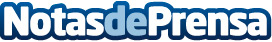 Storyous ofrece las claves para que triunfe un negocio de hostelería Organización,  saber delegar e innovar son algunas de los factores para triunfar a la hora de abrir un nuevo negocioDatos de contacto:Teresa MarinaNota de prensa publicada en: https://www.notasdeprensa.es/storyous-ofrece-las-claves-para-que-triunfe-un Categorias: Gastronomía Emprendedores E-Commerce Restauración Recursos humanos http://www.notasdeprensa.es